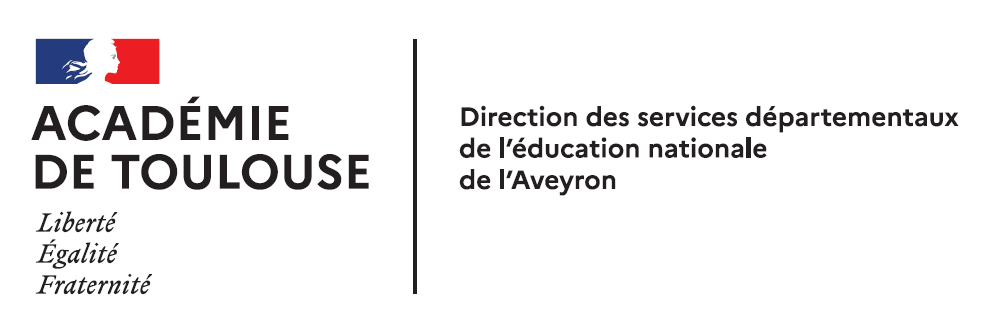 DEMANDE D’ADMISSION DANS LE DISPOSITIF ATELIER RELAISFiche Etablissementà transmettre par mail auSecrétariat IEN IODirection des Services Départementauxde l’Education Nationale de l’Aveyron279 rue Pierre Carrère – CS 1311712000 RODEZmail: ia12-ienio@ac-toulouse.frtél.: 05 67 76 53 83fax.: 05 67 76 53 48accompagné des pièces suivantes:- bulletins scolaires ou autre document utile (suivi vie scolaire…)- fiche médicale d’urgence (document du collège)- autorisation parentale droit à l’image (document du collège)- attestation responsabilité civile- attestation sécurité socialeNom  :Prénom :Date de naissance :Adresse:Tel :Classe :Externe         DP 4    DP 5    Interne   Coordonnées du Professeur Principal pendant le séjour à l’atelier relais :Mail :  Tél :  PARCOURS SCOLAIRE : (classes, établissements)DECRIRE ET SITUER LA NATURE DES DIFFICULTES RENCONTREES PAR L’ELEVE:- Apprentissages:- Comportement en classe, hors de la classe etc... :- Absentéisme: (fréquent, rare …)- Retard :- Agressivité (orale, physique) : vis à vis des élèves :vis à vis des adultes :- Propositions de solutions mises en place par l’établissementSITUATION FAMILIALE (lien avec les parents, conflit, appui possible)- Difficultés décelées par la famille :- L’élève bénéficie t-il d’une prise en charge extérieure ou un autre type de mesure est-il envisagé (ASE, MDPH, PJJ…)? Préciser la nature.AVISAssistante sociale : nom – prénom: PsyEN-EDO (Psychologues de l’Éducation Nationale spécialité " Éducation, Développement et conseil en Orientation scolaire et professionnelle") : nom – prénom :Professeur principal de la classe (besoins, manques…) :Médecin scolaire ou de l’infirmière : nom – prénom :- Objectifs principaux visés pour la session d’atelier relais :- Préconisations du chef d’établissement :DEMANDE PARENTALE D’ADMISSIONAl’ ATELIER RELAISJe soussigné(e) ………………………………………………………………………………………(père, mère, tuteur…)domicilié(e) …………………………………………………………………………………………………………………………………………………………………………………………………………………………………………………………………………………………………………………sollicite l’admission à l’atelier relais de mon enfant sous réserve de l’accord de Madame la Directrice Académique des Services de l'Éducation Nationale de l'Aveyron.Nom de l’élève : ……………………………………………………………………………………..Prénom de l’élève : …………………………………………………………………………..………Né(e) le : …………………………………………………………………………………………….A…………………………………, le ……………………………………….								Signature